Code # Bulletin / Banner Change Transmittal Form Undergraduate Curriculum Council Print 1 copy for signatures and save 1 electronic copy.  Graduate Council - Print 1 copy for signatures and send 1 electronic copy to pheath@astate.edu1.Contact Person (Name, Email Address, Phone Number)2.Proposed Change3.Effective Date4.Justification – Please provide details as to why this change is necessary. Bulletin ChangesMajor in Wildlife, Fisheries and Conservation Bachelor of Science Emphasis in FisheriesA complete 8-semester degree plan is available at http://registrar.astate.edu/. Major in Wildlife, Fisheries and ConservationBachelor of Science Emphasis in WildlifeA complete 8-semester degree plan is available at http://registrar.astate.edu/. LETTER OF NOTIFICATION – 1NAME CHANGE OF EXISTING CERTIFICATE, DEGREE, MAJOR, OPTIONOR ORGANIZATIONAL UNIT(No change in program curriculum, option/emphasis/concentration or organizational structure)Institution submitting request:  Arkansas State University-JonesboroContact person/title:  Dr. Thomas Risch / Department ChairPhone number/e-mail address: 870-972-3333 / trisch@astate.eduProposed effective date: August 16, 2016Current title of degree/certificate program: Bachelor of ScienceCurrent title of major or option/emphasis/concentration: Wildlife Ecology and ManagementCurrent title of organizational unit: Department of Biological SciencesProposed name of certificate/degree: no changeProposed name of major or option/emphasis/concentration: Wildlife, Fisheries, and ConservationProposed name of organizational unit: no changeProgram CIP Code:  03.0601Degree/Department Code: 03Reason for proposed action: To update emphasis of degree purpose and to better specify emphasis of conservation in aquatic systems.Semester credit hours for proposed major or option/emphasis/concentration: 15Provide the curriculum/credit hours for the certificate/degree/major/option/emphasis/concentration listed above. See attached spreadsheets.Provide additional program information if requested by ADHE staff.President/Chancellor Approval Date:Board of Trustees Notification Date:Chief Academic Officer: 								Date: 
Department Curriculum Committee ChairCOPE Chair (if applicable) 
Department Chair: General Education Committee Chair (If applicable)                          
College Curriculum Committee ChairUndergraduate Curriculum Council Chair 
College DeanGraduate Curriculum Committee ChairVice Chancellor for Academic AffairsInstructions Please visit http://www.astate.edu/a/registrar/students/bulletins/index.dot and select the most recent version of the bulletin. Copy and paste all bulletin pages this proposal affects below. Follow the following guidelines for indicating necessary changes. *Please note: Courses are often listed in multiple sections of the bulletin. To ensure that all affected sections have been located, please search the bulletin (ctrl+F) for the appropriate courses before submission of this form. - Deleted courses/credit hours should be marked with a red strike-through (red strikethrough)- New credit hours and text changes should be listed in blue using enlarged font (blue using enlarged font). - Any new courses should be listed in blue bold italics using enlarged font (blue bold italics using enlarged font)You can easily apply any of these changes by selecting the example text in the instructions above, double-clicking the ‘format painter’ icon   , and selecting the text you would like to apply the change to.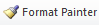 Please visit https://youtu.be/yjdL2n4lZm4 for more detailed instructions.University Requirements: University Requirements: See University General Requirements for Baccalaureate degrees (p. 41) See University General Requirements for Baccalaureate degrees (p. 41) First Year Making Connections Course: Sem. Hrs. BIO 1013, Making Connections - Biology 3 General Education Requirements: Sem. Hrs. See General Education Curriculum for Baccalaureate degrees (p. 83) Students with this major must take the following: MATH 1054, Precalculus Mathematics or MATH course that requires MATH 1023 as a prerequisite CHEM 1013 AND 1011, General Chemistry I and Laboratory BIO 2013 AND 2011, Biology of the Cell and Laboratory COMS 1203, Oral Communication (Required Departmental Gen. Ed. Option) 36 Language Requirement: Sem. Hrs. A student must complete the foreign language requirements before being considered a Wildlife Ecology and Management Major. (Refer to p. 353 for foreign language requirements). A student must complete the foreign language requirements before being considered a Wildlife Ecology and Management Major. (Refer to p. 353 for foreign language requirements). Major Requirements: Sem. Hrs. AGST 3543, Fundamentals of GIS/GPS 3 BIO 1303 AND 1301, Biology of Animals and Laboratory 4 BIO 1503 AND 1501, Biology of Plants and Laboratory 4 BIO 3013 AND 3311, Genetics and Laboratory 4 BIO 3023, Principles of Ecology 3 BIO 3033 Evolution OR BIO 4333 Marine Biology3 Choose Two of the FollowingBIO 3673 Human Dimensions of Natural Resources
BIO 4613 Conservation Biology
POSC 4533 Environmental Law and Administration6BIO 4021 Biology Seminar1BIO 4301 Aquatic Entomology AND BIO 4302 Aquatic Entomology Laboratory3BIO 4312 Fisheries Biology AND BIO 4311 Fisheries Biology Lab3BIO 4362 Applied Aquaculture OR BIO 4372 Applied Fisheries 2BIO 4402 Ichthyology AND BIO 4401 Ichthyology Lab3BIO 4443 Fisheries Program Internship3BIO 4603 Limnology AND BIO 4601 Limnology Lab4CHEM 1023	General Chemistry II AND CHEM 1021	General Chemistry II Lab4MATH 2194 Survey of Calculus OR MATH 2204 Calculus I	4PHYS 2054	General Physics I4PHYS 2064	General Physics II4STAT 3233	Applied Statistics I3Electives
At least 3 credits must be Botany electives and at least 3 credits must be Zoology electives.16Subtotal81Total required hours120University Requirements: University Requirements: See University General Requirements for Baccalaureate degrees (p. 41) See University General Requirements for Baccalaureate degrees (p. 41) First Year Making Connections Course: Sem. Hrs. BIO 1013, Making Connections - Biology 3 General Education Requirements: Sem. Hrs. See General Education Curriculum for Baccalaureate degrees (p. 83) Students with this major must take the following: MATH 1054, Precalculus Mathematics or MATH course that requires MATH 1023 as a prerequisite CHEM 1013 AND 1011, General Chemistry I and Laboratory BIO 2013 AND 2011, Biology of the Cell and Laboratory COMS 1203, Oral Communication (Required Departmental Gen. Ed. Option) 36 Language Requirement: Sem. Hrs. A student must complete the foreign language requirements before being considered a Wildlife Ecology and Management Major. (Refer to p. 353 for foreign language requirements). A student must complete the foreign language requirements before being considered a Wildlife Ecology and Management Major. (Refer to p. 353 for foreign language requirements). Major Requirements: Sem. Hrs. AGST 3543, Fundamentals of GIS/GPS 3 BIO 1303 AND 1301, Biology of Animals and Laboratory 4 BIO 1503 AND 1501, Biology of Plants and Laboratory 4 BIO 3013 AND 3311, Genetics and Laboratory 4 BIO 3023, Principles of Ecology 3 Choose Two of the FollowingBIO 3673 Human Dimensions of Natural ResourcesBIO 4613 Conservation BiologyPOSC 4533 Environmental Law and Administration	6BIO 4021 Biology Seminar1Select one of the following combinations: BIO 4311 AND 4312, Fishery Biology and Laboratory BIO 4402 AND 4401, Ichthyology and Laboratory BIO 4603 AND 4601, Limnology and LaboratorySelect two of the following combinations: BIO 4352 AND 4351, Mammalogy and Laboratory BIO 4412 AND 4411, Herpetology and LaboratoryBIO 4423 AND 4421, Ornithology and Laboratory 6-7BIO 4373 AND 4371, Animal Ecology and Laboratory 4 BIO 4413, Wildlife Program Internship 3 BIO 4613, Conservation Biology 3BIO 4653 AND 4651, Wildlife Management and Laboratory4 BIO 4663 AND 4661, Wildlife Management Investigational Techniques and Laboratory 4 BIO 4704, Plant Systematics 	4CHEM 1023 AND 1021, General Chemistry II and Laboratory 	4GEOL 1003	AND  GEOL 1001 Environmental Geology and  Environmental Geology Lab OR PSSC 2813 AND PSSC 2811 Soils  and Soils Lab	4MATH 2194 Survey of Calculus OR MATH 2204 Calculus I4Electives Must include Botany and Communication electives15-16Subtotal81Total required hours120